Community Inclusion Forum 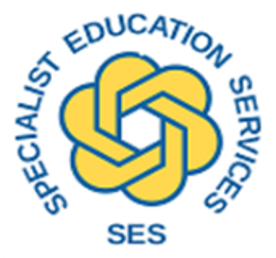 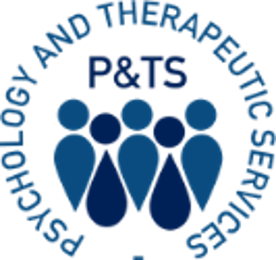 Agenda   Title of Meeting:Bury & Central Suffolk Community Inclusion ForumBury & Central Suffolk Community Inclusion ForumBury & Central Suffolk Community Inclusion ForumDate:21st March 2024Time:3:45pm arrivals and refreshments4pm-5:30pmPlace:Thurston Primary School, Pond Field Rd, Thurston, IP31 3FTThurston Primary School, Pond Field Rd, Thurston, IP31 3FTThurston Primary School, Pond Field Rd, Thurston, IP31 3FTChairs:Kate Fieldhouse (Senior Education Psychologist)Jamie Hudson (Whole School Inclusion)Kate Fieldhouse (Senior Education Psychologist)Jamie Hudson (Whole School Inclusion)Kate Fieldhouse (Senior Education Psychologist)Jamie Hudson (Whole School Inclusion)Minutes:Catherine Fraser AndrewsCatherine Fraser AndrewsCatherine Fraser AndrewsPlease use this link to register https://forms.office.com/e/ahyBscYADK Please use this link to register https://forms.office.com/e/ahyBscYADK Please use this link to register https://forms.office.com/e/ahyBscYADK Please use this link to register https://forms.office.com/e/ahyBscYADK Topic:Lead by:Duration:Feedback from the last forumJamie Hudson5 mins“Theory of Change”Kate Fieldhouse15 minsTransition Pledge PATH continued…“Positives & Possible”Rachel SawyerEducation Psychologist30 minsFamily Services updateSupport around the EHCP processJoanna Howell
Family Services Manager30 minsQuestions arisingAgree the focus for the next CIFJamie Hudson15 mins